Information Note:  	Sections of the Incorporated Societies Act 2022 potentially relevant to Rules in this Constitution are identified in footnotes within the Constitution, but those footnotes do not form part of this Constitution.Constitution of Equestrian Sports New Zealand Incorporated1.0	Equestrian Sports New Zealand IncorporatedName of ESNZ, its Purposes and Powers1.1	The name of the society is Equestrian Sports New Zealand Incorporated, referred to in this Constitution as ESNZ.1.2	The primary purposes and powers of ESNZ are to:(a)	Be the national body in New Zealand to promote, develop, enhance and protect equestrian sports, (b)	Develop opportunities, programmes and facilities to enable, encourage and enhance the participation in, enjoyment of, and performance of people and horses in equestrian sports and activities. (c) 	Provide a framework for the establishment, promotion and staging of international, national, regional and other equestrian events,(d) 	Adopt, publish and enforce articles and Regulations for equestrian competitions and events in New Zealand, (e) 	Encourage, organise and promote the entry of ESNZ teams and individuals that are able to compete with distinction in Olympic Games, Fédération Equestre Internationale Games and other international events,(f) 	Represent New Zealand on the Fédération Equestre Internationale and liaise with other national equestrian federations and organisations, (g) 	Promote the safety and welfare of all participants and horses in equestrian sports and activities, (h) 	Act in good faith and loyalty to ensure the maintenance and enhancement of ESNZ and equestrian sports, its standards, quality and reputation for the collective and mutual benefit of ESNZ and its members, (i) 	Maintain and enhance the reputation of ESNZ and equestrian sport through the development of standards and practices which fulfil these purposes, and(j) 	Promote mutual trust and confidence between ESNZ and its Members and those engaged in equestrian activities in New Zealand, and(k)	Generally, to do anything that ESNZ considers will advance these purposes, but none of the stated primary purposes is any more or less important because of the order in which they are stated.1.3	ESNZ is incorporated under the Incorporated Societies Act 1908.Interpretation of this Constitution and ESNZ Powers1.4	In this Constitution, unless the context otherwise requires, the words and phrases in Rule 7.1 shall have the meanings defined in that Rule and otherwise be interpreted having regard to Rule 7.2.(a)	In the event of any dispute, doubt or difference arising as to the interpretation or application of this Constitution, the decision of the Judicial Committee shall be final and binding unless the parties to the dispute, disagreement or conflict agree to refer the dispute, disagreement or conflict to the Sports Disputes Tribunal of New Zealand or its successor in accordance with the Regulations.(b)	If any dispute or matter arises which is not provided for in this Constitution or the Regulations then such dispute or matter shall be referred in writing to the Board whose decision shall be final and binding or alternatively, if the parties to the dispute or matter agree, then to the Sports Disputes Tribunal of New Zealand or its successor if it has jurisdiction to deal with the dispute or matter.1.5	To advance its purposes ESNZ may exercise any of the powers conferred by the Statute and in accordance with Section 8.0 of this Constitution.2.0	MEMBERSHIP Membership2.1	ESNZ shall maintain the minimum number of Members required by the Statute.2.2	Section 9.0 of this Constitution sets out the classes of ESNZ membership, the method by which Members are admitted or re-admitted to different classes of membership, membership obligations and rights, and the maintenance of a Membership Register.Disputes, Complaints and Discipline2.3 	All disputes (including complaints and disciplinary action against Members) shall be dealt with in accordance with the Statute and the procedures set out in Section 15.0 of this Constitution, BUT ESNZ is not concerned with Members’ conduct outside of or away from ESNZ activities, unless there is some identifiable connection with ESNZ, or the reputation of ESNZ may be affected, or both.3.0	GENERAL ASSEMBLIESAnnual General Assemblies3.1	The Annual General Assembly shall be held no later than 30 September in each year (and not later than 15 months after the previous Annual General Assembly on a date, at a time and at venue/s fixed by the Board (see also Section 10.0).Special General Assemblies3.2	Special General Assemblies shall be called by:(a)	The Board, or (b)	Within 21 clear days of written requisition received by the CEO signed by not less than a quarter of the Current Members and such requisition must specify the business to be considered by the Special General Assembly.Calling and procedure at General Assemblies3.3	Other procedures for the calling, giving of notice for, procedure at and voting at General Assemblies are set out in Section 10.0.Procedure for General Assemblies in emergency situations3.4	Notwithstanding any other provisions in this Constitution, where an uncommon or emergency situation brought about by bad weather, a natural disaster, a pandemic or the like prevents a General Assembly from being held as and where notified to Members the Board may authorise the holding of the General Assembly at the notified venue or some other venue or venues and at two or more venues using any audio, audio and visual, or electronic communication technology that gives each Member attending in person, remotely or by proxy a reasonable opportunity to participate, and the Board may also reduce the required quorum under Rule 10.14 in such circumstances.Resolution in lieu of General Assembly3.5	If the Board resolves that it is, for any reason, impracticable for an ESNZ decision to be made by ESNZ at a General Assembly, ESNZ shall have the power to approve a resolution in lieu of a General Assembly by following the procedures set out in sections 89-92 of the Incorporated Societies Act 2022.4.0	BOARD AND OFFICERSBoard4.1	ESNZ shall have a Board comprising Board Members elected or appointed pursuant to Rule 11.1 and/or co-opted under Rule 11.3 which shall be the governing body of ESNZ and shall hold office under Rule 11.5, and that Board shall govern ESNZ from the end of each Annual General Assembly until the end of the next Annual General Assembly and shall have the functions and powers set out in Section 12.0.Registered Office4.2	The Registered Office of ESNZ shall be at such place in New Zealand as the Board from time to time determines, and changes to the Registered Office shall immediately be notified to the Registrar of Incorporated Societies in a form and as required by the Statute.Financial year 4.3	ESNZ's financial year shall commence on 1 June of each year and end on 31 May in the following year (the latter date being ESNZ’s balance date).Execution of Documents4.4	ESNZ shall have a Common Seal which shall be retained by the CEO.4.5	Unless entered into by a delegate authorised under Rule 12.4(d), documents shall be executed for ESNZ pursuant to a resolution of the Board:(a)	By affixing the Common Seal witnessed by the Chairperson or Deputy Chairperson and counter-signed by some other Board Member, or(b)	Where the document is not required by law to be executed under Common Seal, by the Chairperson, Deputy Chairperson, some other authorised Board Member or the CEO signing on behalf of ESNZ, and all such signatories must be at least 18 years of age.5.0	AMENDMENT OF THIS CONSTITUTION5.1	This Constitution may be amended or replaced in accordance with Rules 10.21-10.25.6.0	WINDING-UP6.1	ESNZ may be wound-up in accordance with Rules 16.1-16.5.7.0	Definitions of words and phrases in this Constitution – Rule 1.47.1	In this Constitution, unless the context otherwise requires, the following words and phrases have the following meanings:(a)	“Act” means the Incorporated Societies Act 2022.(b)	“Annual Start Fee” means the annual fee payable to the Discipline Board, in terms of Rule 13.5(i), which provides access to a Discipline’s competitions for a twelve-month period from date of payment of the Annual Start Fee, and this fee is paid on a per horse basis.(c)	“Area” or “Areas” mean a geographical area or areas in New Zealand established by the Board, (d)	“Area Discipline Group” means a geographical area or areas in New Zealand as defined by the Board in which an Area Discipline Group has certain powers and authority which are specified in this Constitution, ,(e)	“Area Discipline Committee” means a geographical area or areas in New Zealand as defined by the Board in which an Area Discipline Committee of an Area Discipline Group   has certain powers and authority which specified in this Constitution, and has the same meaning,(f)	“Authorised Representative” means a person authorised by a body corporate or partnership Member whose name has been provided to the CEO pursuant to Rule 9.6(c) and who is authorised by that body corporate or partnership Member to represent it within ESNZ, and to exercise its speaking and voting rights at General Assemblies.(g)	“Board” means ESNZ’s governing body referred to in Rule 4.1.(hi)	“Board Member” includes ESNZ’s Chairperson, Deputy Chairperson and other Board Members holding office pursuant to under Rule 11.1, co-opted under Rule 11.3, or appointed under Rule 11.6. (i)	“Bylaw“ means a bylaw (other than a Discipline Bylaw) adopted and promulgated by the Board and subsidiary to this constitution.(j)	“CEO” means the Chief Executive Officer of ESNZ appointed pursuant to Rule 12.3,(k)	“clear days” means complete days excluding the first and last-named days (for instance, excluding the date a notice of meeting is posted or transmitted to Members and the date of the meeting).(l)	“complaint”  means an allegation in writing that the conduct or discipline of any Member(s) has/have fallen short of expected standards of conduct for ESNZ Members, and the complaint may allege:(i)	A breach or failure to observe a specific ESNZ Rule, Code of Conduct, Bylaw or policy, or provision in the Statute, and/or(ii)	Other misconduct likely to cause distress, embarrassment or concern to other Members or Members of the public or tend to damage the reputation of ESNZ.(m)	“Conflicts of Interests Register” means the Conflicts of Interests Register made by Board Members and kept and maintained in accordance with Rules 11.13(c) and 12.5 and which is available for inspection by Board Members at any reasonable time, referred to in Rule 11.12(c),(n)	“Contact details” means the physical and electronic addresses and telephone number(s) of a Member or Board Member,(o)	“Contact Person”  means the member of the Board whom the Registrar of Incorporated Societies can contact when needed, and who must be at least 18 years of age and must at all times be resident in New Zealand and not disqualified under the Statute or under Rule 11.2 from holding that office, and any change in that Contact Person or that person’s name or contact details shall be advised to the Registrar of Incorporated Societies within 25 clear days after that change occurs or after ESNZ became aware of the change.(p)	“Current Member” means a Member entitled to exercise membership rights under Rule 9.6(b).(q)	“Discipline” means the type of event or competition recognised pursuant to Rule 13.1 for which separate Discipline Bylaws are established pursuant to Rule 13.2.(r)	“Discipline Board” means a committee established pursuant to Rule 13.1 which has been delegated the responsibility of managing the Discipline in accordance with this Constitution, any Regulations and the Discipline bylaw,(s)	“Discipline bylaw” means the bylaw promulgated by a Discipline for the management and administration of that Discipline and approved by the Board,(t)	“dispute” means a complaint or a disagreement, conflict or a formal concern raised by a Member relating to the Member’s rights and interests as a Member which the Member considers is affecting the Member in a significant (not trivial or incidental) way, and the effect on the Member or other affected Members may not necessarily include financial losses or costs to the Members, but a Member raising a dispute should be able to point to a significant negative effect on that Member, or on other Members in similar circumstances, or on all Members.(u)	“Entry levy” means a fee paid by participants to enter a competition as identified in Rule 13.5(i),(v)	“ESNZ” is Equestrian Sports New Zealand Incorporated referred to in Rule 1.1.(w)	“financial year” means the financial year of ESNZ defined in Rule 4.3.(x)	“General Assembly” means either an Annual General Assembly or a Special General Assembly of ESNZ,(y)	“Honorary Life Member” is a Member recognised as such pursuant to Rule 9.1(b),(z) 	“Judicial Committee” is the committee established to deal with disputes and complaints under Rule 15.2. (aa)	“Member” is a Member admitted to such membership under Rules 9.1 and 9.2, (bb)	“Membership Register”  is the register of Members kept under Rule 9.4(a).(cc)	“NEC” are the National Equestrian Centres located in Christchurch and Taupo and owned by ESNZ.(dd)	“NEC Committee” means a committee established pursuant to Rule 14.1 which has the responsibility of managing an NEC in accordance with this Constitution, any Regulations and the relevant NEC bylaw.(ee)	“NEC bylaw” means the bylaw promulgated by ESNZ for the management and administration of an NEC or NECs and approved by the Board,(ff)	“Patron” is a person appointed to that position by the Board under Rule 12.2 because that person supports ESNZ’s purposes in some significant way.(gg)	“Regulations” means any regulations adopted and promulgated by the Board, and does not mean any regulations made under any statute.(hh)	“remote ballot” is a ballot conducted by electronic means held in accordance with the procedures set out in Rule 10.19.(ii)	“Statute” means the Incorporated Societies Act 2022 or any Act of Parliament which replaces it, including amendments to it from time to time, and where required includes regulations or Orders in Council made under the Statute.(jj)	“Voting Delegate” means any of the nine duly appointed delegates from the Disciplines appointed in accordance with Rule 10.1(d) and the two NEC delegates for any General Assembly, (kk)	“working day” means any day of the week other than a Saturday, Sunday, or national statutory holiday.(ll)	“written notice” means communication by post, courier, electronic means (including email, and website posting), or advertisement in periodicals, or a combination of these methods. 7.2	In this Constitution, unless the context otherwise requires: (a)	The singular number includes the plural and vice versa and words indicating one gender include the other genders,(b)	Reference to any Act extends to and includes any statutory or other modification or re-enactment thereof and any other like provision for the time being in force in New Zealand, and(c)	The headings of the Rules in this Constitution will not affect the interpretation given to it.8.0	ESNZ’s purposes and powers8.1	ESNZ must not operate for the purpose of, or with the effect of:(a)	Any Member of ESNZ or any Associated Person deriving any personal financial gain from membership of ESNZ, other than as may be permitted by law, or(b)	Returning all or part of the surplus generated by ESNZ’s operations to Members, in money or in kind, or (c)	Conferring any kind of ownership in ESNZ’s assets on Members,but ESNZ would not operate for the financial gain of Members in breach of the Statute simply if ESNZ:(i)	Engages in trade,(ii)	Pays a not-for-profit Member (namely, a Member that is a body corporate that is not, carried on for the private pecuniary profit of any individual, or is a charity) for matters that are incidental to the purposes of ESNZ,(iii)	Reimburses a Member or Associated Person for reasonable expenses legitimately incurred on behalf of ESNZ or while pursuing ESNZ’s purposes,(iv)	Provides benefits to members of the public or of a class of the public and those persons include Members or their families,(v)	Pays a Member or Associated Person a salary or wages or other payments for services to ESNZ on arm’s length terms (terms reasonable in the circumstances if the parties were connected or related only by the transaction in question, each acting independently, and each acting in its own best interests, or are terms less favourable to the Member than those terms), or(vi)	Provides a Member or Associated Person with incidental benefits (for example, trophies, prizes, or discounts on products or services) in accordance with the purposes of ESNZ.8.2	Nothing in this Constitution authorises ESNZ to do anything which contravenes or is inconsistent with the Statute, any regulations made under the Statute, or any other legislation.8.3	Despite Rule 1.2 ESNZ shall not be required to advance all of its primary purposes all of the time.8.4	Subject to Rule 1.2, and Rules 8.1-8.2, ESNZ and the Board shall have power:(a)	To represent and promote the interests of Members of ESNZ,(b)	To make, alter, rescind, police and enforce bylaws, Regulations, and policies to advance or achieve any of ESNZ’s purposes, (c) 	To make such bylaws or Regulations to allow an individual or organisation (incorporated or unincorporated) interested in joining ESNZ or participating in ESNZ activities to do so, and any such individual or organisation shall have such rights and privileges as may be specified by the Board including the right to attend and participate in ESNZ activities and to attend and speak but not vote at ESNZ General Assemblies.(d)	To establish and implement a Code of Conduct bylaw applicable to Members and to deal with disputes in accordance with Section 15.0 of this constitution., (e)	To develop, create, license and otherwise exploit, use and protect the intellectual property of ESNZ,(f)	To assign functions to and/or enter into agreements with other organisations (such as Sport New Zealand, High Performance Sport New Zealand, the New Zealand Sports Disputes Tribunal, the New Zealand Olympic Board, Paralympics New Zealand, Drug Free Sport New Zealand, and Federation Equestre Internationale or their successors),(g)	To represent New Zealand on Federation Equestre Internationale,(h)	To promote the safety and welfare of all participants and horses in equestrian sports and activities,(i)	To promote mutual trust and confidence between ESNZ and Members and to act in the best interests of Members and equestrian sports,(j)	To maintain and enhance the reputation of ESNZ and equestrian sports,(k)	To purchase, lease, hire or otherwise acquire, hold, manage, maintain, insure, sell or otherwise deal with real and personal property,(l)	To control and raise money including borrow, invest, loan or advance monies and secure the payment of such money by way of guarantee or mortgage or charge over all or any part of any of ESNZ real and personal property,(m)	To sell, lease, mortgage, charge or otherwise dispose of any property of ESNZ and grant such rights and privileges over such property as it considers appropriate, and(n)	To do any act or thing related or contributing to advancing or attaining any of the above purposes.8.5	Subject to Rule 1.2 and Rules 8.1-8.2, in addition to its statutory powers, ESNZ:(a)	May use its funds to pay the costs and expenses to advance or carry out its purposes, and to employ or contract with such people as may be appropriate,(b)	May purchase, acquire and lease property and invest in any investment in which a trustee may lawfully invest, and(c)	Shall have power to borrow or raise money by debenture, bonds, mortgage and other means with or without security, but such borrowing powers shall not be exercised other than by resolution of an ESNZ Board.8.6	No Member or any Associated Person shall participate in or materially influence any decision made by ESNZ relating to:The payment to or on behalf of that Member or Associated Person, or The conferring of any income, benefit or advantage whatsoever on that Member or Associated Person.8.7	Despite any other provision in this Constitution, Board Members, and the Board’s sub-Committee members:(a)	May be offered such honoraria as may be approved by resolution of a General Assembly, and (b)	Shall be entitled to be reimbursed by ESNZ for any reasonable actual expenses incurred by them on behalf of ESNZ.8.8	ESNZ shall, subject to the provisions of the Statute, indemnify Members and employees who act in good faith in seeking to advance ESNZ’s activities, and may take insurance for the purposes of that indemnity, but no such indemnity or insurance shall be provided where a Member or employee is criminally liable for the actions or inaction in respect of which indemnity is or insurance benefits are sought.9.0	Membership of ESNZ 9.1	The classes of membership and the method by which Members are admitted to different classes of membership are as follows:(a)	Member  A Member is an individual, body corporate or partnership admitted to membership under Rule 9.2 and who or which has not ceased to be a Member under any other Rule, but does not include an Honorary Life Member. Different classes of Membership can be established by Resolution of the board.(b)	Honorary Life Member  An Honorary Life Member is a person honoured for services to ESNZ or in an associated field elected as an Honorary Life Member by resolution of the Board.  An Honorary Life Member has no membership rights, privileges or duties.9.2	Admission of Members: Every individual or organisation admitted into membership as a Member or Honorary Life Member must expressly consent in writing to becoming a member of ESNZ (the consent of a body corporate or partnership to become a Member may be given on its behalf by two (2) directors or partners, or if it is a company with only one (1) director, by that director), and an applicant for membership as a Member shall complete and sign any application form provided by the Board and supply such information as may be required by the Board.Membership applications must be submitted in writing and provide such information as shall be required by the Board, and the Board may interview an applicant or representative/s of a body corporate or partnership applicant.The Board shall have a discretion whether or not to admit a membership applicant, and shall advise the applicant of its decision (but shall not be required to provide reasons for that decision), and a successful applicant shall immediately pay the annual subscription or such proportion of it as may be specified by the Board.Until admitted to membership by the Board, no-one is entitled to claim the benefits of ESNZ membership.9.3	Readmission of former Members: (a)	Subject to Rule 9.3(b), any former Member may apply for re-admission in the manner prescribed in Rule 9.2.(b)	If a former Member’s membership was terminated pursuant to the processes under Section 15.0 of this Constitution the applicant must provide a written consent in accordance with Rule 9.2(a), and may be re-admitted only by a resolution of the Board.Membership Register9.4	The CEO shall ensure that:(a)	The Membership Register of Members (including Honorary Life Members) recording their names, postal and email addresses, phone numbers, the dates each Member became a Member, any information required pursuant to Regulations made under the Incorporated Societies Act 2022, and whether or not the Member is financial in terms of Rule 9.12, is kept up-to-date, and(b)	On reasonable notice and at reasonable times:(i)	Members can inspect copies of this Constitution and of any ESNZ bylaws, Regulations, or policies made pursuant to Rule 8.4(b), copies of which are provided on the ESNZ Website,(ii)	Subject to section 81(1), Incorporated Societies Act 2022, Board Members and Current Members are able to inspect the Membership Register, (iii)	Board Members and Current Members are able to inspect the Conflicts of Interests Register, and(iv)	Current Members are provided with access to the financial statements presented to the last Annual General Assembly and the minutes of previous General Assemblies.9.5	Every Member (including Honorary Life Members) shall advise the CEO of any change of name, postal and email address, phone number, any information required pursuant to Regulations made under the Incorporated Societies Act 2022, and if any Member fails to do so or provides incorrect information that Member shall have no ground of complaint if as a result the Member fails to receive any notice from ESNZ.9.6	Membership obligations and rights:(a)	Every Member, including Board Members, shall be entitled to:Participate in ESNZ activities subject at all times to being eligible for, and complying with this Constitution and any Regulations,Receive notices and papers and be able to attend (at their cost) and speak and vote (if Current Members) at General Meetings of the applicable Discipline in accordance with the Discipline By-law and in accordance with this Constitution,Receive notices, papers and audited financial statements of ESNZ and be able to attend and speak (at their cost) General Assemblies of ESNZ in accordance with this Constitution,In the case of Current Members, hold office on or within:Their Area Discipline Committee,Their applicable Discipline Board; and ESNZ, andInspect and be provided with one copy of this Constitution, andshall be deemed to have notice of and be bound by the provisions of this Constitution (as amended from time to time) and shall promote the interests and purposes of ESNZ and shall do nothing to bring ESNZ into disrepute. (b)	Any Current Member is entitled to exercise the rights of membership including attending General Assemblies, and (subject to such conditions and restrictions as may be imposed by the Board pursuant to Rule 9.9) accessing or using ESNZ’s premises, facilities, equipment and other property, if all subscriptions and any other fees or levies have been paid (see Rule 9.12) and has met all requirements of membership set out in this Constitution and any Regulations or as otherwise determined  by the Board from time to time, including payment of any ESNZ membership or other ESNZ fees within a required time period.(c)	Any Member that is a body corporate or partnership admitted to membership under Rule 9.2 shall provide the CEO with the name and contact details of the person who is the organisation’s Authorised Representative, and if the organisation is a Current Member that person shall be deemed to be the organisation’s proxy for the purposes of Rule 10.11. (d)	Membership does not confer on any Member any right, title, or interest (legal or equitable) to or in the property of ESNZ.(e)	No Member is liable for an obligation of ESNZ by reason only of being a Member.9.7	Other than as permitted under Rule 9.4(b), or by resolution of the Board, a Member is not entitled to inspect or copy the minutes of Board or Board sub-committee meetings or ESNZ’s records, but is entitled, subject to the provisions of the Statute, to access information ESNZ holds about that Member (but not about other Members).  9.8	ESNZ shall be entitled to collect and record information about Members for ESNZ’s purposes, including information in the Membership Register and in the agendas and minutes of Board meetings and General Assemblies. 9.9	The Board may decide whether and how Members may access or use premises, facilities, equipment or other property owned, occupied or otherwise used by ESNZ, including any conditions of and fees for such access or use.Subscriptions, levies and fees9.10	The annual subscription and any other fees for different classes of membership for the then current financial year shall be set by resolution of the Board.9.11	The Board may also by resolution determine:(a)	Any other fees payable, including without limitation, horse registration fees,(b)	Any event organising or other fees payable by an event organising committee for events and activities held by or under the jurisdiction of ESNZ,(c)	 The due date for such fees,(d)	The manner for payment of all ESNZ and Discipline fees, including payment by periodic instalments, and(e)	In extreme or unusual circumstances, impose a levy or levies on Members in different classes of membership (except Honorary Life Members) in any financial year up to a maximum totalling 50% of the annual subscription for that year for each class of Member.9.12	Any Member failing to pay the annual subscription (including any periodic payment), any levy, or any capitation fees, shall be considered as unfinancial and shall (without being released from the obligation of payment) have no membership rights.Cessation of Membership9.13	A Member ceases to be a Member:On death (or if a body corporate on liquidation or if a partnership on dissolution of the partnership), orBy resignation from that Member’s class of membership by notice to the CEO, orPursuant to the provisions of Rule 9.12, orOn termination of that Member’s membership pursuant to the disciplinary processes under Rule 2.3 and Section 15.0, with effect from the death, liquidation or dissolution of the Member or on the date of receipt by the CEO or any subsequent date stated in the notice of resignation, and Rule 9.15 shall apply.9.14	The Board may declare that a Member is no longer a Member (from the date of that declaration or such date as may be specified) if that Member ceases to be qualified to be a Member or is convicted of any offence for which a convicted person may be imprisoned, is declared bankrupt, makes a composition with creditors, enters the no asset procedure under the Insolvency Act 2006, or (if a body corporate) is wound up or placed in receivership or liquidation.9.15	A Member who has resigned or whose membership is terminated under this Constitution:(a)	Shall cease to hold himself, herself or itself out as a Member of ESNZ, and (b)	Shall return to ESNZ all material provided to Members by ESNZ (including any membership certificate, badges, handbooks and manuals), (c)	Shall cease to be entitled to any of the rights of an ESNZ Member, (d)	Shall not be entitled to and shall have no claim to any ESNZ property, and(e)	May later re-apply for membership in accordance with Rules 9.2 and 9.3 (in which event the reasons for the previous termination of membership may be taken into account in considering that application).Member Access to Information held by ESNZ9.16	A Member may at any time make a written request to ESNZ for information held by ESNZ, and(a)	The request must specify the information sought in sufficient detail to enable the information to be identified, and(b)	ESNZ must, within a reasonable time after receiving a request:(i) 	provide the information, or(ii) 	agree to provide the information within a specified period, or(iii) 	agree to provide the information within a specified period if the Member pays a reasonable charge to ESNZ (which must be specified and explained) to meet the cost of providing the information, or(iv)	refuse to provide the information, specifying the reasons for the refusal.(c)	Without limiting the reasons for which ESNZ may refuse to provide the information, ESNZ may refuse to provide the information if:(i) 	Withholding the information is necessary to protect the privacy of natural persons, including that of deceased natural persons, or(ii) 	The disclosure of the information would, or would be likely to, prejudice the commercial position of ESNZ or of any of its Members, or(ii) 	The disclosure of the information would, or would be likely to, prejudice the financial or commercial position of any other person, whether or not that person supplied the information to ESNZ, or(iv) 	Withholding the information is necessary to maintain legal professional privilege, or(v) 	The disclosure of the information would, or would be likely to, breach an enactment, or(vi) 	The burden to ESNZ in responding to the request is substantially disproportionate to any benefit that the Member (or any other person) will or may receive from the disclosure of the information, or(vii) 	The request for the information is frivolous or vexatious.(d)	If ESNZ requires the Member to pay a charge for the information, the Member may withdraw the request, and must be treated as having done so unless, within 10 working days after of receiving notification of the charge, the Member informs ESNZ:(i) 	That the Member will pay the charge, or(ii) 	That the Member considers the charge to be unreasonable.(e)	Nothing in this Rule limits Information Privacy Principle 6 under the Privacy Act 1993.10.0 General Assemblies10.1	An ESNZ General Assembly may be attended by the following who shall have speaking and voting rights at a General Assembly:The Chairperson,The Deputy Chairperson,The Board Members,Nine (9) Voting Delegates per Discipline (see also Rule 13.5(d)), andOne (1) Voting Delegate from each of the NEC’s (see also Rule 13.5(d), andAll other Current Members may attend any ESNZ General Assembly and speak but not vote.10.2		An ESNZ General Assembly may be called by: (a)	The Board, or (b)	Within 21 clear days of receipt by the CEO of a written requisition signed by not less than a quarter of the Voting Delegates and such requisition must specify the business to be considered by the Special General Assembly.10.3	The agenda and business of the Annual General Assembly of ESNZ shall include:(a)	Call to order, (b)	Apologies, (c)	Confirmation of unconfirmed Minutes of previous General Assembly(s),(d) 	Matters arising from the Minutes of previous General Assemblies,(e)	Annual Report of the Board on the affairs of ESNZ for the most recent financial year,(f)	Financial statements of ESNZ for the most recent financial year,(h)	Notice of the disclosures, or types of disclosures, made by Board members of interest in matters being considered by or affecting ESNZ during the most recent financial year (including a brief summary of the matters, or types of matters, to which those disclosures relate), recorded in the Conflicts of Interests Register since the previous Annual General Assembly (see Rules 11.10(d), 11.12(c) and 12.5),(i)	Ratification of the Board in accordance with Rules 11.1-11.2,(j)	Motions of which notice has been given under Rule 10.4, (k)	Presentation, of an approved budget for the then current financial year, (l)	Appointment of an Auditor,(m)	Any proposed amendments to this Constitution,(n)	Confirm the annual subscription and any other fees for different classes of membership for the then current financial year (see Rule 9.10), and(o)	General business.10.4	Any Current Member wishing to give notice of any motion for consideration at the General Assembly shall forward written notice of the same to the CEO at least 21 clear days before the date of the Meeting.  The Board may consider all such notices of motion and may notify Current Members of its recommendations in respect of such notices of motion at any time before the General Assembly in accordance with Rule 10.9 or at the Annual General Assembly.10.5	Special General Assemblies (which only Board Members, Current Members and Honorary Life Members are entitled to attend) shall be called by:(a)	The Board, or (b)	Within 21 clear days of receipt by the CEO of a written requisition of no fewer than two Discipline Boards, or(c)	Within 21 clear days of receipt by the CEO of a written requisition to be signed by not less than 650 Current Members and such requisition must specify the business to be considered by the Special General Assembly.10.6	A Special General Assembly shall consider and deal only with the business: (a)	If Rule 10.2(a) applies, as specified in the Board’s requisition, or(b)	If Rule 10.2(b) or Rule 10 applies, as specified in the written requisition calling the Meeting plus any additional business specified by the Board.10.7	If the Board fails to give notice to Current Members and Honorary Life Members of a Special General Assembly within 21 clear days of receipt of a written requisition under Rule 10.5(b) or Rule 10.5(c), those requisitioning the Special General Assembly may convene it in accordance with the procedures set out in out in Rules 10.8(a) and 10.9.10.8	The CEO shall, in accordance with Rule 10.9 give notice:(a)	Notifying all Current Members not less than 60 days before of the venue/s, date, time, and business to be conducted at every General Assembly, and(b)	In the case of Annual General Assemblies sending all Current Members not less than 21 days prior copies of the Annual Report, financial statements of the most recent financial year, and notice of any motions and the Board’s recommendations in respect of any notices of motion, and approved budget for the (then) financial year.10.9	Notices of General Assemblies to Members under Rule 10.8 shall be given in accordance with the following procedures:(a)	Sent by post or email, and shall be deemed to have been received the third day after being sent, and if sent by email shall be deemed to have been received the day it was sent, and(b)	The failure for any reason of any Member to receive such notice or information or any other irregularity, error or omission in notices, agendas and papers for the General Assembly or omission to give notices within a timeframe or omission to give notice to all persons entitled to receive notice, and any other error in the organisation of the General Assembly shall not invalidate any General Assembly or its proceedings if: (i)	The chairperson of the General Assembly (see Rule 10.15), in his or her discretion, determines that it is still appropriate for the General Assembly to proceed despite the irregularity, error or omission, or(ii)	The General Assembly by resolution passed pursuant to Rule 10.18 decides to proceed with the Meeting.Procedure at ESNZ General Assemblies10.10	The procedures and provisions set out in the following Rules 10.11-10.14 are subject to Rule 3.4 (relating to meetings in uncommon or emergency situations).10.11	General Assemblies may be attended by all financial (see Rule 9.6(b)) Current Members in person or by proxy, and:In the case of a body corporate or partnership that proxy is the person whose name and contact details have been provided under Rule 9.6(c), orIn the case of any other Current Member a person appointed pursuant to Rule 10.13(b), andby no other person other than an officer of ESNZ, the authorised proxy of a Current Member or any other person admitted by resolution of the General Assembly.10.12	If the quorum required under Rule 10.14 is not present within half an hour after a General Assembly’s appointed start time:(a) 	If the General Assembly was called on a requisition of Members under Rule 3.2(b) it shall be dissolved, and(b)	If the General Assembly was called by the Board it shall stand adjourned for seven days to the same time and venue/s, and if at such adjourned meeting the required quorum under Rule 10.14 is not present those present in person or by proxy (as provided for in Rule 10.9 or if a body corporate or partnership by an Authorised Representative appointed pursuant to Rule 9.6(c)) shall be deemed to constitute a sufficient quorum.10.13	The right to attend, speak and vote at a General Assemblies are as follows:(a)	A financial (see Rule 9.12) Current Member shall have the right to attend and speak at a General Assembly:(b)	The person authorised under Rule 9.6(c) by a body corporate or partnership Current Member as its proxy shall be entitled to attend on behalf of that body corporate or partnership Current Member.10.14	The quorum for General Assemblies is two-thirds of the persons entitled to vote (as provided for in Rule 10.1), whether present in person or by proxy, when the meeting is called to order and also present throughout the meeting, and:(a)	If a quorum is not present within half an hour of the intended commencement time of the General Assembly it shall be adjourned to such other date, time and place as determined by the Board, and notice of the adjourned meeting date, time and venue shall be given in accordance with Rules 10.6 and 10.7, and (b)	If no quorum is obtained at that adjourned meeting, then the persons present at the adjourned meeting shall be deemed to constitute a valid quorum for the purposes of this Rule.(c)	Any decisions made when a quorum for a General Assembly is not present are invalid.10.15	Every General Assembly shall be chaired by:(a)	The Chairperson, or (b)	In the Chairperson’s absence, by the Deputy Chairperson, or (c)	In the absence of the Chairperson and the Deputy Chairperson by a person elected for the purpose by the meeting,and any such chairperson shall have the following powers and discretions:(d)	To decide the order of business,(e)	If a Member, to exercise a deliberative and a casting vote,(f)	If not a Member, to exercise a casting vote,(g)	To direct that any person not entitled to be present at the Meeting, or obstructing the business of the Meeting, or behaving in a disorderly manner, or being abusive, or failing to abide by the directions of the chairperson be removed from the Meeting, and(h)	In the absence of a quorum or in the case of emergency, to adjourn the Meeting or declare it closed.10.16	ESNZ by resolution of a General Assembly may adopt a guide to or rules of meeting procedure for General Assemblies and Board meetings, and in the absence of such a resolution all General Assemblies and Board meetings shall be conducted in accordance with standard New Zealand meeting procedure.Voting at ESNZ General Assemblies and by Remote Ballot10.17	A Voting Delegate who is financial in terms of Rule 9.12 is entitled to exercise one vote on any motion at a General Assembly in person or by proxy, and voting at a General Assembly shall be by voices or by show of hands or, on demand of the chairperson or of two or more Current Members present, by secret ballot.10.18	Unless otherwise required by this Constitution, all questions shall be decided by a simple majority of those in attendance in person or by proxy (as provided for in Rule 10.13(b)) and voting at a General Assembly or voting by remote ballot.10.19	In respect of remote ballots held under this Constitution:(a)	Only Voting Delegates who are financial in terms of Rule 9.12 may vote in any remote ballot notified to them in accordance with the procedures under Rule 10.9,(b)	The resolution to hold a remote ballot shall set a closing date and time for ballots to be received by the CEO, but the closing date shall be no earlier than 15 clear days after the date ballot papers are notified to Voting Delegates.(c)	In respect of any motion to amend this Constitution by remote ballot, the motion shall be accompanied by reasons and recommendations from the Board, and any such motion must be passed by a two-thirds majority of those voting,(d)	Voting in a remote ballot may be by ballots (identifying and signed by the Voting Delegate (voting) returned to the CEO by email, mail, delivery, or fax, or through website voting,(e)	The CEO shall declare the result of a remote ballot, (f)	The result of any remote ballot shall be as effective and binding on Members as a resolution passed at a General Assembly, and(g)	The failure for any reason of any Voting Delegate to receive any notice relating to a remote ballot or of the CEO to receive any completed ballot paper shall not invalidate the result of the remote ballot.10.20	A resolution passed by the required majority at any General Assembly or by remote ballot binds all Members, irrespective of whether or not they were present or represented at any General Assembly when the resolution was adopted and whether or not they voted. Amendment of this Constitution10.21	This Constitution may be amended or replaced, provided that no amendment may be made which would:(a)	Alter any provision in this Constitution precluding Members from obtaining any personal benefit or profit from their membership, or(b)	Otherwise conflict with the provisions of the Statute, butno change shall be made to ESNZ’s balance date without the prior approval of the Registrar of Incorporated Societies pursuant to the Statute.10.22	Any proposed motion to amend or replace this Constitution:(a)	May be proposed by the Board, or(b)	Shall be signed by at least two Current Members and given in writing to the CEO at 21 clear days before the General Assembly at which the motion is to be considered and accompanied by a written explanation of the reasons for the proposal, and the Board shall decide whether to submit any such proposal to a General Assembly or to hold a remote ballot.10.23	Unless the proposed motion is to be voted upon by remote ballot, the CEO shall in accordance with Rules 10.8 and 10.9 notify all Current Members of the proposed motion and of the General Assembly at which any such proposal is to be considered, of the reasons for the proposal, and of any recommendations from the Board in respect such notice of motion.10.24	Any resolution to amend or replace this Constitution must be passed by a two-thirds majority of all Voting delegates. (a)	Present and voting or voting by proxy, or(b)	Voting by remote ballot.10.25	Every alteration to this Constitution, including any change of ESNZ’s name, shall be promptly registered with the Registrar of Incorporated Societies as required by the Statute.11.0	Board members and Board elections11.1	A Board consisting of:(a)	The Chair of each Discipline, each of whom shall be elected by each Discipline in accordance with each Discipline’s By-laws or a nominee of a Discipline Board as approved by the Board, and(b)	One Representative of the NECs appointed in accordance with the NEC By-law and approved by the Board, and(b)	Four other persons appointed by the Board, together with any other Board members appointed under Rule 11.6, or co-opted under Rule 11.3 shall be ESNZ’s Board and hold office under Rule 12.1.11.2	Nominees for election or appointment to the Board and Board members while in office:Must not be disqualified by the Statute from being appointed or holding office as a member of the Board, namely:A person who is under 16 years of age,A person who is an undischarged bankrupt,A person who is prohibited from being a director or promoter of, or being concerned or taking part in the management of, an incorporated or unincorporated body under the Companies Act 1993, the Financial Markets Conduct Act 2013, or the Takeovers Act 1993, or any other similar legislation, A person who is disqualified from being a member of the governing body of a charitable entity under section 31(4)(b) of the Charities Act 2005: A person who has been convicted of any of the following, and has been sentenced for the offence, within the last 7 years:an offence under subpart 6 of Part 4:a crime involving dishonesty (within the meaning of section 2(1) of the Crimes Act 1961):an offence under section 143B of the Tax Administration Act 1994:an offence, in a country other than New Zealand, that is substantially similar to an offence specified in subparagraphs (i) to (iii):a money laundering offence or an offence relating to the financing of terrorism, whether in New Zealand or elsewhere:A person subject to—An order under section 108 of the Credit Contracts and Consumer Finance Act 2003; orA forfeiture order under the Criminal Proceeds (Recovery) Act 2009; orA property order made under the Protection of Personal and Property Rights Act 1988, or whose property is managed by a trustee corporation under section 32 of that Act,Must not be a person prevented from serving on the Board under this Rule, Unless specifically permitted by this Constitution no person may hold more than one position on the Board, and if a person is nominated for more than one position and is declared elected to more than one position the nominee shall take office to the most senior position listed in Rule 11.1 for which the person was nominated. 11.3	In addition to Board members appointed under Rule 11.1 by a Discipline , an NEC or the Board, the Board may co-opt any Member (other than a person disqualified from serving by reason of Rule 11.2) to the Board who signs a written consent to join the Board and a certificate that he or she is not disqualified from being appointed or holding office as a Board Member by these Rules or the Act, for a specific purpose, or for a limited period, or generally until the next Annual General Assembly, and unless otherwise specified by the Board any person so co-opted shall have full speaking and voting rights as a Board member. The maximum number of co-opted Board positions shall be two (2).11.4	Board Appointments PanelThe Board will establish a Board Appointments Panel for the purpose of assessing potential candidates and making a recommendation to the Board for the appointed Board positions.The Board Appointments panel shall consist of the Board Chairperson, a representative from the Discipline members of the Board and a person independent of ESNZ.A terms of reference policy will be established by the Board for the Board Appointments Panel.11.5	Terms of office of Board Members(a)	The term of office for a Board member is 3 years.(b)     No Board Member shall serve for more than 3 consecutive terms,(c)	The term of office of Board members expires at the end of the Annual General Assembly held in the year corresponding with the last year of a Board member’s term of office specified in this Constitution or Discipline bylaws, andfor the avoidance of doubt, unless an Annual General Assembly otherwise decides, the chairperson of that Meeting is the Chairperson who has held office since the end of the previous Annual General Assembly.(e)	A Board Member co-opted pursuant to Rule 11.4 shall hold office for a term to be specified on co-option and, if not so specified, for a term of 3 years.11.6	If a vacancy in the position of any Board Member occurs between Annual General Assemblies (whether under Rule 11.2 or by death, resignation in writing delivered to the Board, removal or retirement) that vacancy shall be filled by appointment of some other person not prevented from serving on the Board under Rule 11.2 by resolution of the Board, and the appointee shall hold office for the remainder of the term of the former Board Member whom the appointee replaced.11.7	The Board shall appoint a Chairperson and Deputy Chairperson from amongst its number at the first meeting of the Board following each Annual General Assembly, and this meeting must be held within one calendar month of the Annual General Assembly.  11.8	In the event of a vacancy in the position of Chairperson or Deputy Chairperson occurring other than after the Annual General Assembly the Board must meet as soon as reasonably practicable to appoint a new Chairperson and/or Deputy Chairperson.11.9	The Chairperson shall, in addition to all other duties described in this Constitution, generally oversee and direct the affairs and business of ESNZ and act as spokesperson for ESNZ.11.10	The Chairperson shall hold the office of President of ESNZ for the purpose of representation of ESNZ to the Federation Equestre Internationale.  11.11	The Deputy Chairperson shall assist the Chairperson and, in the absence or in the event of the inability of the Chairperson, the Deputy Chairperson shall undertake all duties and have all the powers of the Chairperson.Functions of the CEO11.12	The CEO shall (a)	Maintain the Membership Register,(b)	Hold ESNZ's records, documents, books and the signed written consents and certificates of all elected or co-opted Board members to serve on the Board (and paper records may be digitally recorded and stored),(c)	On behalf of the Board, maintain the Conflicts of Interests Register, which shall be available for inspection by Current Members and Board Members at any reasonable time,(d)	Lodge with Registrar of Incorporated Societies an annual return in a form and as required by the Statute,(e)	Record the minutes of all ESNZ General Assemblies and Board meetings, and, in the absence of proof to the contrary, all such minutes when confirmed by the next such meeting and signed by the chairperson of that meeting shall be:(i)	Confirmation that the previous meeting was duly called, and (ii)	Treated and accepted as a true and correct record of what occurred at the previous meeting,(f) 	Act as Secretary General in dealings with the Federation Equestre Internationale,(g)	Deal with and answer ESNZ correspondence, and (h)	Perform such other duties as directed by the Board.Contact Person 11.13	The Chairperson shall be ESNZ’s Contact Person whom the Registrar of Incorporated Societies can contact when needed, and must be at least 18 years of age and must at all times be resident in New Zealand and not disqualified under the Statute or under Rule 11.2 from holding that office, and any change in that Contact Person or that person’s name or contact details shall be advised to the Registrar of Incorporated Societies within 20 working days after that change occurs or after ESNZ became aware of the change,Financial Procedures11.14	The CEO shall:(a)	Keep such written books of account as may be necessary to provide a true record of ESNZ’s financial position, (b)	Maintain an assets register recording the assets of ESNZ,(c)	Report on ESNZ’s financial position to each Board meeting, (d)	Present financial statements of the most recent financial year (in such format as may be required by law) to the Annual General Assembly together with an approved budget for the next financial year, and(e)	File copies of those financial statements with the Registrar of Incorporated Societies or the Charities Board in a form and as required by the Statute and/or the Charities Act 2005.11.15	The Board shall maintain bank accounts in the name of ESNZ, and all cheques and withdrawal forms shall be signed and electronic banking systems operated by any two of the Chairperson, Deputy Chairperson, CEO, and one other person designated by the Board or by one Board Member and one other person designated by Board.11.16	All money received on account of ESNZ shall be banked within seven clear days of receipt.11.17	The Annual General Assembly each year may, or if required by law shall, appoint a Member of the New Zealand Institute of Chartered Accountants who is not a Member to conduct a financial review or audit of the annual accounts of ESNZ, and if any such person is unable to act the Board shall appoint a replacement.Board meetings held using any audio, audio and visual, or electronic communication technology11.18	Notwithstanding any other provisions in this Constitution, the Board may hold a Board meeting at a notified venue or some other venue or venues and at two or more venues using any audio, audio and visual, or electronic communication technology that gives each Board Member attending in person or remotely a reasonable opportunity to participate.12.0	Governance, Functions and Powers of THE Board and the CEO12.1	From the end of each Annual General Assembly until the end of the next, ESNZ shall be governed by the Board, which shall be accountable to the Members for the advancement of ESNZ’s purposes and the implementation of resolutions approved by any General Assembly, and at all times each Board member:(a)	Shall act in good faith and in what he or she believes to be the best interests of ESNZ,(b)	Must exercise all powers for a proper purpose, (c)	Must not act, or agree to ESNZ acting, in a manner that contravenes the Statute or this Constitution,(d)	When exercising powers or performing duties as a Board member, must exercise the care and diligence that a reasonable person with the same responsibilities would exercise in the same circumstances taking into account, but without limitation, the nature of ESNZ, the nature of the decision, and the position of the Board Member and the nature of the responsibilities undertaken by him or her,(e)	Must not agree to the activities of ESNZ being carried on in a manner likely to create a substantial risk of serious loss to ESNZ or to ESNZ’s creditors, or cause or allow the activities of ESNZ to be carried on in a manner likely to create a substantial risk of serious loss to ESNZ or to ESNZ’s creditors, (f)	Must not agree to ESNZ using its funds or property other than to advance the purposes of ESNZ, and(g)	Must not agree to ESNZ incurring an obligation unless he or she believes at that time on reasonable grounds that ESNZ will be able to perform the obligation when it is required to do so.12.2	The Board shall appoint a Patron who shall hold that office for such period as the Board thinks fit, and the Patron shall be entitled to attend and speak but not vote at a General Assembly.12.3	The Board shall appoint a CEO on such terms and conditions as the Board thinks fit, and the CEO shall:(a)	Have delegated authority and power to manage and oversee the day-to-day operations of ESNZ and to delegate to employed staff duties imposed on the CEO in this Constitution subject to such directions and restrictions as may be adopted by the Board from time to time, and(b)	In consultation with the Chairperson issue notices of General Assemblies and send communications to Members,(c)	In consultation with the Board manage the finances of ESNZ, and(d)	Keep the Board informed of activities, issues, staff problems and other issues that those in governance of ESNZ should be aware., 12.4	Subject to this Constitution and any resolution of any General Assembly the Board may:(a)	Approve resolutions by a majority of Board members without the necessity for a physical Board meeting, and approval may be given by Board members all signing the resolution or approving it by email or other electronic means,(b)	Exercise all ESNZ's powers, other than those required by the Statute or by this Constitution to be exercised by ESNZ in General Assembly, (c)	Assign duties and/or delegate powers to Board members, and(d)	Enter into contracts on behalf of ESNZ or delegate such power to a Board member, CEO, employee or other person.12.5	Every Board Member having a personal interest in a matter relating to ESNZ must disclose details of the nature and extent of any interest (including any monetary value of the interest if it can be quantified) to the Board; and the declared interest shall be recorded by the CEO in ESNZ's Conflicts of Interests Register kept by the Board. 13.0	DISCIPLINE STRUCTURE, ACTIVITIES AND MEETINGSDiscipline Boards13.1	Each Discipline shall be recognised by the Board and each Discipline shall have a Discipline Board as recognised by the Board.13.2	Each Discipline Board shall adopt a Discipline By-Law that shall be consistent with and subject to the Rules in this Constitution and which prescribes how that Discipline is governed by the Discipline Board and will oversee and manage the rules for that Discipline’s events and activities, and every Discipline By-Law must be approved by the Board before it becomes operative.13.3	Each Discipline Board has the responsibility delegated by the Board for ensuring the efficient administration of its Discipline strictly in accordance with this Constitution, any Regulations and the Discipline By-law and any directives from the Board.  Such delegation shall not derogate from, diminish or lessen in any way the absolute authority of ESNZ and the Board in respect of equestrian sport in New Zealand which authority shall be subject only to the Federation Equestre Internationale.   Such delegation may be revoked or varied by written notice from the Board where any Discipline Board fails to observe this Constitution, Regulations, its Discipline By-Law or any Memorandum of Understanding between the Discipline and the Board.13.4	The composition, operation, duties and functions of each Discipline Board shall be in accordance with this Constitution, any Regulations, the Discipline By-law and otherwise as determined by the Board from time to time in consultation with the Discipline Boards.13.5	Each Discipline Board must:At all times act for and on behalf of the interests of ESNZ, the Members and their Discipline,Manage its Discipline in accordance with this Constitution, any Regulations and its Discipline By-law,Annually hold a Discipline Annual General Meeting and such other General Meetings as required by the Discipline By-law,Appoint up to 9 Voting Delegates to represent their Discipline at ESNZ General Assemblies,Comply with all directions of the Board,Promote mutual trust and confidence between the Board, the Disciplines and the Discipline Board and do all things that are reasonably necessary to achieve the purposes of ESNZ,Make full and proper disclosure to the Board of all matters of importance to the Discipline Board, ESNZ and its Discipline including, without limitation, providing the Board with a Discipline financial statement within 20 days of request, andManage all assets, liabilities, revenues and expenditure in a fiscally responsible and prudent manner that advances or achieves the purposes of ESNZ, meets strategic objectives of the Discipline and ESNZ, and complies with the requirements of any Memorandum of Understanding between the Discipline Board and the Board.Each Discipline Board shall in accordance with its Discipline by-law annually determine:Annual Start Fees,Entry Levy, andAny other fee that may be required to fund the development and deliver the sport of that Discipline provided that any such other fee must be approved by the Board before it is charged.13.6	Every Discipline Board Member having a personal interest in a matter relating to ESNZ must disclose details of the nature and extent of any interest (including any monetary value of the interest if it can be quantified) to the Discipline Board; and the declared interest shall be recorded by the Discipline Board in a Conflicts of Interest Register. This register will also be held by the CEO in ESNZ's Conflicts of Interests Register kept by the Board.13.7	Area Disciplines Groups For the purpose of representation at the ESNZ Annual General Assembly and other General Meetings of the Disciplines and for the purpose of promoting and managing Area activities and events, New Zealand shall be divided into Areas as defined by the Board from time to time and each Area shall be governed by its own Area Discipline Committee, and:ESNZ shall hold a map of the approved Areas, their boundaries and their titles,Neighbouring Areas may be amalgamated or divided if that is deemed necessary or desirable by the Board,  There shall be an Area Discipline Group recognised by the Board in each Area,Annually hold an Area Group Annual General Meeting and such other General Meetings as required by the Discipline By-law,Each Area Discipline Group must be incorporated pursuant to the Incorporated Societies Act 2022, except as provided in Rule 13.8,The constitution of each incorporated Area Discipline Group and any alteration to it must be approved by the Board prior to it becoming operative,An Area Discipline Group may appoint one official Area Discipline Group delegate with voting rights at the Discipline annual General Meeting and other General Meetings of the Discipline, An Area may be divided into Branches by the Area Discipline Group, If a Branch goes into recess the control of all Branch monies, financial documents and assets shall be held by the Area Discipline Group of which that Branch forms or formed a part.  If an Area Discipline Committee goes into recess:(i)  	The control of all monies, financial documents and assets shall be held in trust by the Discipline Board until such time as the Area Discipline Committee recommences, and  (ii)  	If the Area Discipline Committee does not recommence within a time acceptable to the Discipline Board all monies, financial documents and assets shall be transferred to the Discipline Board.Area Discipline Groups must advise the Discipline Boards and the ESNZ National Office of the names and contact details of their president/chair, secretary, treasurer and delegate to the Discipline annual General Meeting and Discipline General Meetings.13.8	Unincorporated Area Discipline Groups Notwithstanding Rule 13.7(e) an Area Discipline Group may, with the express prior written permission of the ESNZ Board, operate without incorporation as a committee (Area Discipline Committee) of the Board.  The Board may place such conditions as it sees fit on that approval and may at any time vary or rescind any such approval.  The committee of an unincorporated Area Discipline Group shall be made up of Current Members of ESNZ who are for the time being resident in that Area.An unincorporated Area Discipline Committee may charge a fee to those Members in the Area in order to provide specific benefits such as a newsletter or priority access to events run by the unincorporated Area Discipline Committee or other such services.  Non-payment of this fee will not prevent a Member from having speaking and voting rights at the unincorporated Area Discipline Committee's annual General Meeting.All of these provisions of this constitution applicable to Area Discipline Groups shall also apply to an unincorporated Area Discipline Committee. 13.9	Area Discipline Group responsibilities:Each Area Discipline Group (whether incorporated or unincorporated) has delegated responsibility from the applicable Discipline Board to ensure the efficient administration of their Discipline in their Area strictly in accordance with this Constitution, any Regulations and the Discipline By-law and any directives from the Board and/or the applicable Discipline Board, but such delegation shall not derogate, diminish or lessen in any way the absolute authority of the Board and ESNZ in respect of equestrian sport in New Zealand which authority is subject only to the Federation Equestre Internationale.   An Area Discipline Committee’s delegation may be revoked or varied at any time by written notice from the Board.The composition, operation, duties and functions of the Area Discipline Group shall be in accordance with this Constitution, any Regulations and the Discipline’s Bylaw and as determined by the Board from time to time in consultation with the Area Discipline Groups and the Discipline Board.Area Discipline Groups may annually determine Area fees for those Members that reside in their Area.  The applicable Discipline Board may investigate and if it considers appropriate request an Area Discipline Group to alter the nature and/or amount of any such fees provided always that the Board has the ultimate authority to determine fees payable by Members.Each Area Discipline Group must:At all times act for and on behalf of the interests of ESNZ, the Members and their Discipline,Annually hold an Area Discipline Group annual general meeting and such other general meetings as may be required,Elect a delegate to represent their Area Discipline Group at their Discipline annual general meeting and general meetings of the Disciplines in accordance with the relevant Discipline Bylaw,Comply with all directions of the Board and/or the Discipline Board;Promote trust and confidence between the Discipline Board, the Area Discipline Group, other Area Discipline Groups and the Board and do all things that are reasonably necessary to achieve the ESNZ’s purposes,Make full and proper disclosure to the applicable Discipline Board and/or the Board as the case may be of all matters of importance to the Area Discipline Group, ESNZ and their Discipline including, without limitation, providing the Discipline Board with the financial statements of the Area Discipline Group within 30 days of request, and with Annual statements of the Area Discipline Group’s financial position as at 31 May each year are to be provided to the Discipline Board and the Board by 30 June of that year,13.10	Alternative Discipline StructureNotwithstanding Rules 13.4 to 13.10, a Discipline may, with the prior written approval of the Discipline Board and the Board, implement an alternative representative and governance structure for the Discipline annual General Meeting and General Meetings, and approval of such an alternative representative and governance structure will be conditional upon it being fully and properly described in the Discipline By-law and the Discipline By-law being approved by the Board before its adoption by the Discipline.14	NEC STRUCTURE, ACTIVITIES AND MEETINGSNEC COMMITTEES 14.1	ESNZ has established national equestrian facilities to provide Members and other people interested in equestrian sports with exceptional equestrian facilities for competition and training, and each NEC has a NEC Committee recognised by the Board to manage and develop its facilities.14.2	Each NEC Committee shall adopt its own NEC By Laws that shall be consistent with and subject to the Rules in this Constitution and which prescribes how that NEC is governed by the NEC Committee and sets out the rules for that NEC’s events and activities, and the NEC’s By Laws must be approved by the Board before they become operative.14.3	Each NEC Committee has the responsibility delegated by the Board for ensuring the efficient administration of its NEC in accordance with this Constitution, any Regulations and the NEC By-law and any directives from the Board.   Such delegation may be revoked or varied by written notice from the Board where any NEC Committee fails to observe this Constitution, ESNZ Regulations, or its NEC By-Law. 14.4	The composition, operation, duties and functions of each NEC Committee shall be in accordance with this Constitution, any Regulations, the NEC By-law and otherwise as determined by the Board from time to time in consultation with the NEC committee.Each NEC Committee must:At all times act for and on behalf of the interests of ESNZ, its Members and their NEC,Manage its NEC in accordance with this Constitution, any Regulations and NEC By-law,Annually hold a NEC General Meeting and such other General Meetings as required by the NEC By-law,Promote mutual trust and confidence between the Board, the NEC and the NEC Committee and do all things that are reasonably necessary to achieve the purposes of ESNZ,Make full and proper disclosure to the Board of all matters of importance to the NEC Committee, ESNZ and its NEC including, without limitation, providing the Board with a NEC financial statement within 20 days of request, andManage all assets, liabilities, revenues and expenditure in a fiscally responsible and prudent manner that advances or achieves the purposes of ESNZ, meets strategic objectives of the NEC and ESNZ.Each NEC Committee shall in accordance with its NEC By-law annually determine:Ground FeesFacility Usage FeesCamping Fees, andAny other fee that may be required to fund the development and deliver the sport and activities of that NEC provided that any such fee must be approved by the Board before it is charged.15.0	DISPUTES, COMPLAINTS AND DISCIPLINARY PROCEDURES15.1	Judicial and disciplinary functions of ESNZThe following bodies are established or recognised to carry out the judicial and disciplinary functions of ESNZ:Ground Juries,Complaints Review OfficerIntegrity UnitAppeal committees,A Judicial Committee, andThe Sports Disputes Tribunal of New Zealand or its successor.The jurisdiction and powers of the bodies described in Rule 15.1(a) are set out in ESNZ Regulations, and any such body established by ESNZ shall, when processing and considering issues before it, comply with the rules of natural justice.15.2	Member disputes and complaintsThe following disputes procedures in this section of this Constitution are designed to enable and facilitate the fair, prompt and efficient resolution of disputes and complaints, excluding any issues that are or should be dealt with by one of the bodies referred to in Rule 15.1, in a manner that complies with the requirements set out in the Statute.  All Members and the Board and the Discipline Boards are obliged to comply with these procedures to resolve disputes and complaints, and to cooperate to resolve disputes efficiently, fairly, and with minimum disruption to ESNZ’s activities. Any dispute raised by a Member, and any complaint by anyone, is to be lodged in writing by the complainant with the CEO and must provide such details as are necessary to identify the details of the dispute or complaint.The complainant raising a dispute or complaint, the Board and (if relevant) the Discipline Board must consider and discuss whether a dispute or complaint may best be resolved through informal discussions, mediation or arbitration.  Where mediation or arbitration is agreed upon, the parties will sign a suitable mediation or arbitration agreement.Rather than investigate and deal with any dispute or complaint, the Board may:Appoint a sub-committee to deal with the same, orRefer the same to an external arbitrator, arbitral tribunal, or external visitor (or referee), so long as minimum standards of natural justice consistent with those specified in the Statute are satisfied, and the Board or any such sub-committee or person considering any dispute or complaint is referred to in the balance of this Rule as the “decision-maker.”The decision-maker shall:Consider whether to investigate and deal with the dispute or complaint, and May decline to do so pursuant to Clause 6, Schedule 2, Incorporated Societies Act 2022 where the decision-maker and ESNZ are both satisfied that:the dispute or complaint is trivial, orthe dispute or complaint does not appear to disclose or involve any allegation that a Member or Board Member has engaged in material misconduct, that a Member or Board Member, or ESNZ has materially breached, or is likely to materially breach, a duty under this Constitution or bylaws made under it, or the Incorporated Societies Act 2022 Act, or that a member’s rights or interests or members’ rights or interests generally have been materially damaged, orthe matter raised appears to be without foundation or there is no apparent evidence to support it, orthe complainant has insufficient interest in the matter, orthe conduct, incident, event or issue has already been investigated and dealt with by ESNZ under this Constitution, or that there has been an undue delay in raising the dispute or making the complaint.Where the decision-maker decides to investigate and deal with a dispute or complaint, the following steps shall be taken:The complainant and the person or persons complained against must be advised of all allegations concerning the Member and of all details of the dispute or complaint, The person or persons complained against must be given an adequate time to prepare a response,The complainant and the person or persons complained against must be given an adequate opportunity to be heard, either in writing or at an oral hearing if the decision-maker considers that an oral hearing is required, andAny oral hearing shall be held by the decision-maker, and/or any written statement or submissions shall be considered by the decision-maker.A Member may not make a decision on or participate as a decision-maker regarding a dispute or complaint if two or more Board members or the decision-maker considers that there are reasonable grounds to infer that that person may not approach the dispute or complaint impartially or without a predetermined view (and such a decision must be made taking into account the context of ESNZ and the particular case, and may include consideration of facts known by the other Members about the decision-maker so long as the decision is reasonably based on evidence that proves or disproves an inference that the decision-maker might not act impartially).The decision-maker may:Dismiss a dispute or complaint, orUphold a dispute and make such directions as the decision-maker thinks appropriate (with which ESNZ and Members shall comply),Uphold a complaint and:Reprimand or admonish the Member, and/orSuspend the Member from membership for a specified period, orTerminate the Member’s membership, andOrder the complainant (if a member) or the person or persons complained against to meet any of ESNZ’s reasonable costs in dealing with a dispute or complaint.If any Member complained against resigns after a complaint is received ESNZ shall have power to continue to follow the procedures set out for investigating and making decisions on the complaint and, if the complaint is upheld, of imposing penalties and making orders for payment of costs.  16.0	Winding-up16.1	ESNZ may be wound up or liquidated or removed from the Register of Incorporated Societies under the provisions of the Statute provided that any such proposal is notified and approved as required by the Statute.16.2	In accordance with Rules 10.8 and 10.9 the CEO shall notify all Current Members and Honorary Life Members of any proposed motion to wind up ESNZ or remove it from the Register of Incorporated Societies and of the General Assembly at which any such proposal is to be considered, of the reasons for the proposal, and of any recommendations from the Board in respect such notice of motion.16.3	Any resolution to wind up ESNZ or remove it from the Register of Incorporated Societies must be:(a) 	Passed at a General Assembly by a two-thirds majority of all Voting Delegates present and voting and/or voting by proxy or by remote ballot, and(b) 	Confirmed at a subsequent General Assembly called for the purpose and held not later than 60 working days after the initial resolution by a two-thirds majority of all Current Members present and voting and/or voting by proxy or by remote ballot.16.4	If ESNZ is wound up or liquidated or removed from the Register of Incorporated Societies no distribution shall be made to any Member.16.5	Subject always to the prohibition in Rule 16.4, on ESNZ’s winding up or liquidation or removal from the Register of Incorporated Societies of its surplus assets after payment of all debts, costs and liabilities shall be vested in some other not-for-profit entity having purposes similar to those of ESNZ if there is no entity meeting those criteria then the surplus assets shall be vested in one or more charitable societies or charitable trusts.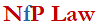 Mark von DadelszenBarristerConstitution of Equestrian Sports New Zealand IncorporatedTable of ContentsConstitution of Equestrian Sports New Zealand IncorporatedTable of ContentsConstitution of Equestrian Sports New Zealand IncorporatedTable of ContentsRules and SectionsRules and SectionsContentsPageRule 1.1Rules 1.2-1.5 and Section 8.0Rule 1.4 and Section 7.0Rule 1.1Rules 1.2-1.5 and Section 8.0Rule 1.4 and Section 7.0NameESNZ’s Purposes and PowersInterpretation of words and phrases in this Constitution11-2 and 9-112 and 5-8Rule 2.1Rule 2.2 and Section 9.0Rule 2.3 and Section 15.0Rule 2.1Rule 2.2 and Section 9.0Rule 2.3 and Section 15.0MembershipMinimum number of MembersESNZ membership Disputes (including Member disputes, complaints and disciplinary action) 22 and 12-18 3 and 33-40Rule 3.1Rule 3.2Rules 3.3, 3.4, and Section 10.0Rule 3.5Rule 3.1Rule 3.2Rules 3.3, 3.4, and Section 10.0Rule 3.5General AssembliesAnnual General AssembliesSpecial General Assemblies Calling of, Notice of, Procedure at and Voting at General Assemblies and by Remote Ballot        Resolution in lieu of General Assembly333-4 and 18-244Rule 4.1 and Section 11Rules 4.1, and Section 12Rule 4.2Rule 4.3Rules 4.4 and 4.5Rule 11.2Rule 11.12Rule 11.13Rule 4.1 and Section 11Rules 4.1, and Section 12Rule 4.2Rule 4.3Rules 4.4 and 4.5Rule 11.2Rule 11.12Rule 11.13Board, Officers, Governance and ManagementElection of the BoardGovernance by the BoardRegistered OfficeFinancial year ESNZ Contracts and Execution of DocumentsDisqualification from holding office as a Board Member and termination of office as a Board Member Functions of CEOContact person4 and 24-294 and 29-31	444-52527-2828Rule 5.0 and 10.21-10.25Rule 5.0 and 10.21-10.25Amendment of this Constitution5 and 22-24Section 13.0 & 14.0Section 13.0 & 14.0Discipline and NEC Structure, Activities and Meetings31-37Section 15.0Section 15.0Disputes, Complaints and Disciplinary Procedures37-40Rule 6.0 and Section 16.0Rule 6.0 and Section 16.0Winding-up5 and 40